Publicado en Zaragoza el 31/07/2020 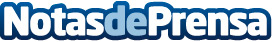 ¿Qué es mejor Divi o Elementor Pro? Según Forodivi.orgEl diseño de páginas webs forma parte del mundo moderno y existen miles de formas para lograr crearlas, para ello los diseñadores buscan las opciones más fáciles, rápidas, pero al mismo tiempo que tengan la mejor aparienciaDatos de contacto:Alberto Ruiz686574534Nota de prensa publicada en: https://www.notasdeprensa.es/que-es-mejor-divi-o-elementor-pro-segun Categorias: Telecomunicaciones Artes Visuales Marketing E-Commerce http://www.notasdeprensa.es